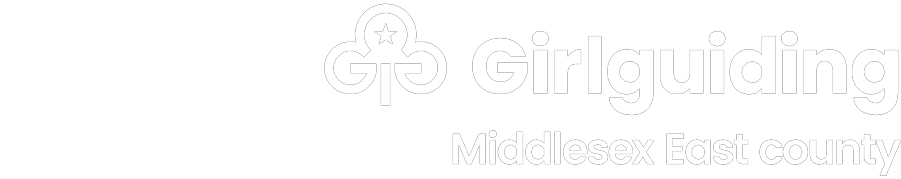 InforME ~ July 2023Welcome to your monthly update for July 2023 from Girlguiding Middlesex East!This mailing goes to all County 18+ who have signed up to receive marketing communications.County Awards ChairWe are now looking for a new County Awards Chair as Alison has come to the end of her term and is stepping down due to her other roles.Northern Heights – Fund RaisingWould you like to help raise some funds for Northern Heights whilst at the same time being in with the chance to win £25 – if so then the Monday and Tuesday clubs are for you.Just £12 a year gives you 12 chance to be a winner.Application forms attachedNorthern Heights Work is finally underway on repairing Green Lane (the entrance road into Northern Heights)The Site remains open throughout and the work is due to be completed over the next couple of weeksFirst Response Training July course details .Module 2 & 3 will be virtual with a F2F Module 1Module 2 will be 5th July 7.30pm		ZoomModule 3 will be 10th July 7.30pm	ZoomModule 1 possibly 15th July Scout and Guide Hall Cannon Road, N14 10-12 £5ALL 3 MODULES ARE REQUIRED TO COMPLETE THE COURSE.NEW: Travelling Abroad Training The region is running a face to face Travelling Abroad training in central London on 24 June.Discover international guidingTravelling abroad with Girlguiding provides new experiences, teaches valuable skills and creates memories that last a lifetime, for young members and adults alike. Are you working towards Travelling Abroad, module 9 of the Going Away With scheme or considering leading your first trip abroad? Perhaps you’re coming to Breakaway to Belgium in October? Join Girlguiding LaSER for Travelling Abroad training in London on 24 June where you will learn all about planning and leading an international trip for your girls. Find out more and book your place today.Peer Education Basic Training Weekend Girlguiding LaSER is hosting another Peer Education Basic Training weekend! Participants will learn the skills necessary to be a peer educator, receive training in the Breaking Free resource which enables young members to recognise and challenge gender stereotypes and leave equipped with the ability to start delivering sessions in their county.Who: Members aged 14-25When: 6.30pm Friday 15 September – 4pm Sunday 17 September 2023Where: Holiday House, Faurefold, Lince Lane, Westcott, RH4 3LXCost: £25Find out more and register here.